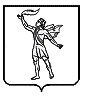 г. Полысаево                                                                                                                     29 декабря 2021г.О Плане работытерриториальной избирательной комиссии Полысаевского городского округаВ соответствии со статьями 26, 28 Федерального закона «Об основных гарантиях избирательных прав и права на участие в референдуме граждан Российской Федерации», статьями 11, 14 Закона Кемеровской области «Об избирательных комиссиях, комиссиях референдума в Кемеровской области – Кузбассе», территориальная избирательная комиссия Полысаевского городского округаРЕШИЛА:1. Утвердить План работы территориальной избирательной комиссии Полысаевского городского округа на 2022 год (прилагается).2. Направить настоящее решение в Избирательную комиссию Кемеровской области – Кузбасса для опубликования в разделе «Территориальные избирательные комиссии» на официальном сайте Избирательной комиссии Кемеровской области – Кузбасса в информационно-телекоммуникационной сети «Интернет».3. Контроль за исполнением и проведением мероприятий Плана работы территориальной избирательной комиссии Полысаевского городского округа на 2022 год  возложить на секретаря территориальной избирательной комиссии Р.А. Чащину.УТВЕРЖДЕНрешением территориальной избирательной комиссии Полысаевского городского округаот  29.12. 2021  № 78ПЛАНработы территориальной избирательной комиссии Полысаевского городского округа1. Основные направления деятельности1.1. Организация исполнения принимаемых ЦИК России и Избирательной комиссии Кемеровской области – Кузбасса документов, регламентирующих деятельность территориальной и участковых избирательных комиссий.1.2. Обобщение и анализ правоприменительной практики подготовки и проведения выборов в органы государственной власти и органы местного самоуправления.1.3. Оказание правовой, методической, информационной, организационно-технической помощи участковым избирательным комиссиям по вопросам практического применения законодательства о выборах.1.4. Осуществление контроля за соблюдением избирательных прав и права на участие в референдуме граждан Российской Федерации при подготовке и проведении выборов, рассмотрение жалоб на решения и действия (бездействие) нижестоящих избирательных комиссий, комиссий референдума и их должностных лиц. 1.5. Взаимодействие с органами государственной власти Кемеровской области – Кузбасса, органами городского самоуправления по вопросам оказания содействия избирательным комиссиям в реализации их полномочий по подготовке и проведению выборов, обеспечению избирательных прав отдельных категорий граждан. 1.6. Взаимодействие с местными отделениями политических партий по вопросам их участия в избирательных кампаниях, оказание методической и консультативной помощи региональным отделениям политических партий в вопросах практического применения законодательства о выборах, формирования резерва составов участковых комиссий. 1.7. Взаимодействие с образовательными организациями (учреждениями), расположенными на территории Полысаевского городского округа, молодежными организациями по вопросам повышения правовой культуры молодых и будущих избирателей, в том числе организация совместных мероприятий, направленных на правовое просвещение молодежи.1.8. Взаимодействие с учебным центром Избирательной комиссии Кемеровской области – Кузбасса по вопросам повышения правовой культуры избирателей (участников референдума) и других участников избирательного процесса, обучения кадров избирательных комиссий, мониторинга и совершенствования избирательных технологий.1.9. Участие в работе семинаров и совещаний, организуемых Избирательной комиссией Кемеровской области – Кузбасса1.10. Обеспечение выполнения в ГАС «Выборы» работ по учету сведений о составах нижестоящих участковых избирательных комиссий и своевременной актуализации сведений о резерве составов участковых избирательных комиссий Полысаевского городского округа1.11. Установление численности зарегистрированных на территории Полысаевского городского округа избирателей, участников референдума по состоянию на 1 января и 1 июля 2022 года с использованием ГАС «Выборы»1.12. Совершенствование работы по размещению в сети Интернет, иных СМИ информации о деятельности территориальной избирательной комиссии Полысаевского городского округа и нижестоящих участковых избирательных комиссий, регулярное направление сообщений и решений территориальной избирательной комиссии Полысаевского городского округа в Избирательную комиссию Кемеровской области – Кузбасса.1.13. Реализация плана основных мероприятий территориальной избирательной комиссии Полысаевского городского округа по повышению правовой культуры избирателей (участников референдума) и других участников избирательного процесса, обучению кадров избирательных комиссий, мониторингу и совершенствованию избирательных технологий на текущий период.1.14. Повышение профессиональной подготовки членов территориальной избирательной комиссии Полысаевского городского округа.2. Вопросы для рассмотрения на заседаниях ТИКЯнварь2.1. О сводном плане основных мероприятий по повышению правовой культуры избирателей (участников референдума) и обучению организаторов выборов и референдумов на 2022 год.председатель ТИК  Н.Ю. Кудрявцева члены ТИК2.2. О плане мероприятий по обучению членов участковых избирательных комиссий и других участников избирательного процесса на 2022 год.председатель ТИК  Н.Ю. Кудрявцева члены ТИКФевраль2.3. Организация проведения комплекса мероприятий в рамках «Дня молодого избирателя» (по отдельному плану ТИК).председатель ТИК  Н.Ю. Кудрявцева члены ТИКМарт2.4. Инвентаризация технологического оборудования участковых избирательных комиссий. Подготовка предложений в Избирательную комиссию Кемеровской области – Кузбасса о выделении дополнительного технологического оборудования (при необходимости).председатель ТИК  Н.Ю. Кудрявцева члены ТИКАпрель2.5. О проведении дистанционного обучения членов УИК с правом решающего голоса и резерва УИК.председатель ТИК  Н.Ю. Кудрявцева Май2.6. Об обеспечении постоянного мониторинга изменений в составе избирательных комиссий, резерве составов участковых избирательных комиссий.председатель ТИК  Н.Ю. Кудрявцева члены ТИКИюнь2.7. О состоянии работы по регистрации (учету) избирателей, участников референдума, ведению Регистра избирателей на 01.07.2022 года.председатель ТИК  Н.Ю. Кудрявцева системный администратор ГАС «Выборы» Е.П. КохасьАвгуст2.8. Тестирование членов УИК. председатель ТИК  Н.Ю. Кудрявцева члены ТИКСентябрь2.9. Об уничтожении документов, связанных с подготовкой и проведением выборов депутатов Государственной Думы Федерального Собрания Российской Федерации восьмого созыва, в связи с истечением их сроков хранения.председатель ТИК  Н.Ю. Кудрявцева члены ТИКОктябрь2.10. Проведение заседаний Экспертной комиссии по решению территориальной избирательной комиссии Полысаевского городского округа по вопросам уничтожения и передачи избирательных документов на хранение в архив.председатель ТИК  Н.Ю. Кудрявцева члены ТИКНоябрь2.11. Подведение итогов мероприятий по повышению правовой культуры молодых и будущих избирателей (участников референдума) и других участников избирательного процесса в 2022 году.председатель ТИК  Н.Ю. Кудрявцева Декабрь2.12. Утверждение номенклатуры дел территориальной избирательной комиссии Полысаевского городского округа на 2023 год.2.13. Утверждение плана работы территориальной избирательной комиссии Полысаевского городского округа на 2023 год.председатель ТИК  Н.Ю. Кудрявцева члены ТИК3. Проведение совещаний, семинаров, пресс- конференций, круглых столов, «дней открытых дверей», презентаций, выставок и других мероприятий обучающего и информационного плана3.1. Участие в обучающих семинарах с председателями территориальных избирательных комиссий, проводимых Избирательной комиссией Кемеровской области – Кузбасса.председатель ТИК  Н.Ю. Кудрявцева 3.2. Проведение обучающих семинаров с членами нижестоящих участковых избирательных комиссий и лиц, включенных в резерв составов участковых комиссий Полысаевского городского округапредседатель ТИК  Н.Ю. Кудрявцева 3.3. Организация и проведение мероприятий по повышению правовой культуры избирателей (участников референдума) и других участников избирательного процесса, обучению кадров избирательных комиссий, мониторингу и совершенствованию избирательных технологий.председатель ТИК  Н.Ю. Кудрявцева члены ТИК3.4. Организация и проведение «Дня открытых дверей» в территориальной избирательной комиссии для молодых избирателей. председатель ТИК  Н.Ю. Кудрявцева секретарь ТИК  Р.А. Чащина3.5. Проведение заседаний Экспертной комиссии территориальной избирательной комиссии Полысаевского городского округа (по отдельному плану).председатель ТИК  Н.Ю. Кудрявцева Информационно-аналитическое обеспечение деятельности 4.1. Поддержание в актуальном режиме базы данных (в электронном виде) о составах, резерве участковых избирательных комиссий Полысаевского городского округасистемный администратор ГАС «Выборы» Е.П. Кохась4.2. Подготовка и размещение в СМИ, информационно-телекоммуникационной сети «Интернет» материалов о деятельности территориальной избирательной комиссии Полысаевского городского округа в межвыборный период.председатель ТИК  Н.Ю. Кудрявцева 4.3. Поддержание в актуальном состоянии страницы сайта территориальной избирательной комиссии в информационно-телекоммуникационной сети «Интернет».председатель ТИК  Н.Ю. Кудрявцева 4.4. Подготовка информационно-аналитических материалов по запросам Избирательной комиссии Кемеровской области – Кузбасса по вопросам избирательного права и избирательного процесса.председатель ТИК  Н.Ю. Кудрявцева 5. Оказание методической помощи нижестоящим комиссиям5.1. Подготовка отдельных методических материалов для членов участковых избирательных комиссий.председатель ТИК  Н.Ю. Кудрявцева 6. Осуществление контроля6.1. Осуществление постоянного контроля за исполнением нормативных актов Центральной избирательной комиссии Российской Федерации, постановлений, решений и запросов Избирательной комиссии Кемеровской области – Кузбасса, ежемесячный анализ состояния исполнительской дисциплины.председатель ТИК  Н.Ю. Кудрявцева 7. Рассмотрение обращений граждан7.1. Осуществление своевременного рассмотрения обращений граждан, поступивших в территориальную избирательную комиссию. председатель ТИК  Н.Ю. Кудрявцева 7.2. Обобщение и анализ обращений участников избирательного процесса, поступивших в территориальную избирательную комиссию и нижестоящие избирательные комиссии.председатель ТИК  Н.Ю. Кудрявцева ТЕРРИТОРИАЛЬНАЯ  ИЗБИРАТЕЛЬНАЯ КОМИССИЯПОЛЫСАЕВСКОГО ГОРОДСКОГО ОКРУГАР Е Ш Е Н И Е № 79ТЕРРИТОРИАЛЬНАЯ  ИЗБИРАТЕЛЬНАЯ КОМИССИЯПОЛЫСАЕВСКОГО ГОРОДСКОГО ОКРУГАР Е Ш Е Н И Е № 79ТЕРРИТОРИАЛЬНАЯ  ИЗБИРАТЕЛЬНАЯ КОМИССИЯПОЛЫСАЕВСКОГО ГОРОДСКОГО ОКРУГАР Е Ш Е Н И Е № 79652560, г. Полысаево 
ул.Кремлевская, 6
тел./факс. 4 4370   Председатель территориальной  комиссии Полысаевского городского округаН.Ю. КудрявцеваСекретарь территориальной комиссии Полысаевского городского округаР.А. Чащина